§1560.  Nicotine water1.  Definitions.  As used in this subchapter, unless the context otherwise indicates, the following terms have the following meanings.A.  "Nicotine water" means water that is sold in the State, that is intended for human consumption and that contains as an added ingredient nicotine or an alkaloid having similar physiological activity.  [PL 2003, c. 623, §1 (NEW).][PL 2003, c. 623, §1 (NEW).]2.  Prohibition.  A person may not sell, furnish, give away or offer to sell, furnish or give away nicotine water in this State.[PL 2003, c. 623, §1 (NEW).]3.  Violation.  A person who violates this section commits a civil violation for which fines may be imposed under subsection 4.[PL 2003, c. 623, §1 (NEW).]4.  Fines.  The following fines apply to violations of this section.A.  A person who violates subsection 2 commits a civil violation for which a fine of $500 may be adjudged.  [PL 2003, c. 623, §1 (NEW).]B.  A person who violates subsection 2 after having previously violated subsection 2 commits a civil violation for which a fine of $1,000 may be adjudged.  [PL 2003, c. 623, §1 (NEW).]C.  A person who violates subsection 2 after having previously violated subsection 2 more than once commits a civil violation for which a fine of $5,000 may be adjudged.  [PL 2003, c. 623, §1 (NEW).][PL 2003, c. 623, §1 (NEW).]SECTION HISTORYPL 2003, c. 623, §1 (NEW). The State of Maine claims a copyright in its codified statutes. If you intend to republish this material, we require that you include the following disclaimer in your publication:All copyrights and other rights to statutory text are reserved by the State of Maine. The text included in this publication reflects changes made through the First Regular and First Special Session of the 131st Maine Legislature and is current through November 1. 2023
                    . The text is subject to change without notice. It is a version that has not been officially certified by the Secretary of State. Refer to the Maine Revised Statutes Annotated and supplements for certified text.
                The Office of the Revisor of Statutes also requests that you send us one copy of any statutory publication you may produce. Our goal is not to restrict publishing activity, but to keep track of who is publishing what, to identify any needless duplication and to preserve the State's copyright rights.PLEASE NOTE: The Revisor's Office cannot perform research for or provide legal advice or interpretation of Maine law to the public. If you need legal assistance, please contact a qualified attorney.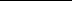 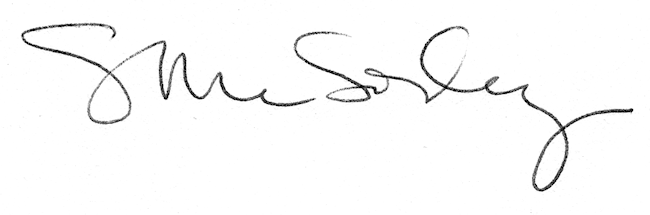 